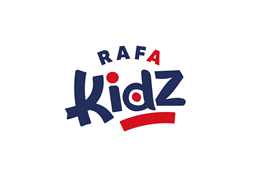 Early Years Assistant (unqualified)Job DescriptionResponsible to: Nursery Manager/Deputy ManagerMain purpose of the role: To work as part of a team to deliver a high standard of learning, development and care for children aged 0-5 years.To ensure that the preschool nursery is a safe environment for children, staff and others.To develop partnerships with parents/carers to increase involvement in their child’s development.To maintain records that fulfil Ofsted requirements as laid out in the EYFSEnsure the Safeguarding of children and staff within the settingResponsibilitiesTo actively participate in specific areas of nursery activity working and playing with childrenDesignated Key Worker responsibilities for a number of identified children To use discretion and judgement, particularly when dealing with individualsAbility to engage and communicate appropriately and positively with children, parents and othersA good understanding of GDPR legislation and an ability to translate this into daily activities and communicationsTo follow the relevant orders and procedures for the military base and maintain a high standard of operationAttending all staff meetings as requiredDutiesTo read, understand and adhere to all nursery policies, procedures and guidelinesKeeping and updating records of children’s daily activities and observationsMonitor and evaluate processes and report any concerns to the Nursery ManagerUse appropriate language to challenge and support children’s developmentComply with Health and Safety requirements in the settingDevelop and maintain positive relations with others including outside agenciesLearning and DevelopmentCommitment to undertake all mandatory training, to include online training as well as attending instructor lead sessions.Prepared to invest in your own self developmentOtherAssist with marketing of services including FundraisingTo undertake any other reasonable duties as directed.This post requires a satisfactory, enhanced Disclosure and Barring Service (DBS) check on appointment and are required to sign up to the DBS Update Service (the cost will be reimbursed)This role requires the wearing of uniform of either branded shirt or tunic as necessary and depending on activity.Person Specification –Unqualified EmployeesEssential CriteriaDesirable CriteriaQualifications & ExperiencePrevious experience, working as child minder, in a Preschool or Nursery settingMinimum Level 2 qualification in Children and Young Peoples Workforce or equivalentPaediatric First Aid (full)(Training provided)Basic Food Safety / Hygiene Level 2 Certificate(Training provided)KnowledgeAn understanding of the key principles of safeguarding childrenPrevious experience of safeguarding childrenA good understanding of GDPR legislation and an ability to translate this into daily activitiesAble to demonstrate understanding of Early Years Foundation StageWorking knowledge of the Early Years Foundation StageSkills and AbilitiesExcellent communication skills, both verbal and writtenConfident approach and flexible attitude to the job roleAbility to write clear and accuraterecordsAbility to competently use IT for report writing, outlook, online training etcCalm, caring and unflusteredSelf-motivated and hands on, guiding and supporting othersApproachable, cheerful and engaging personality